 ()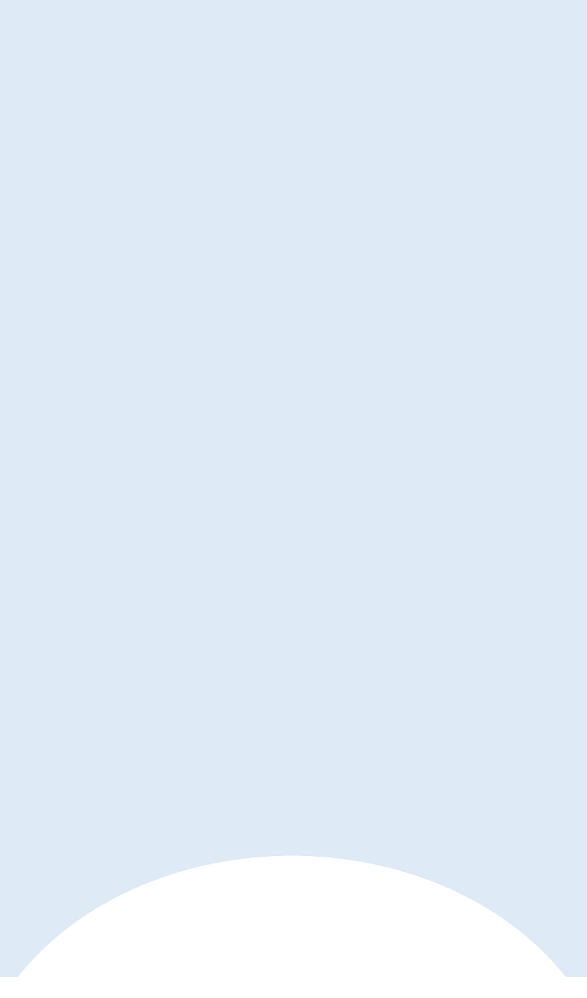 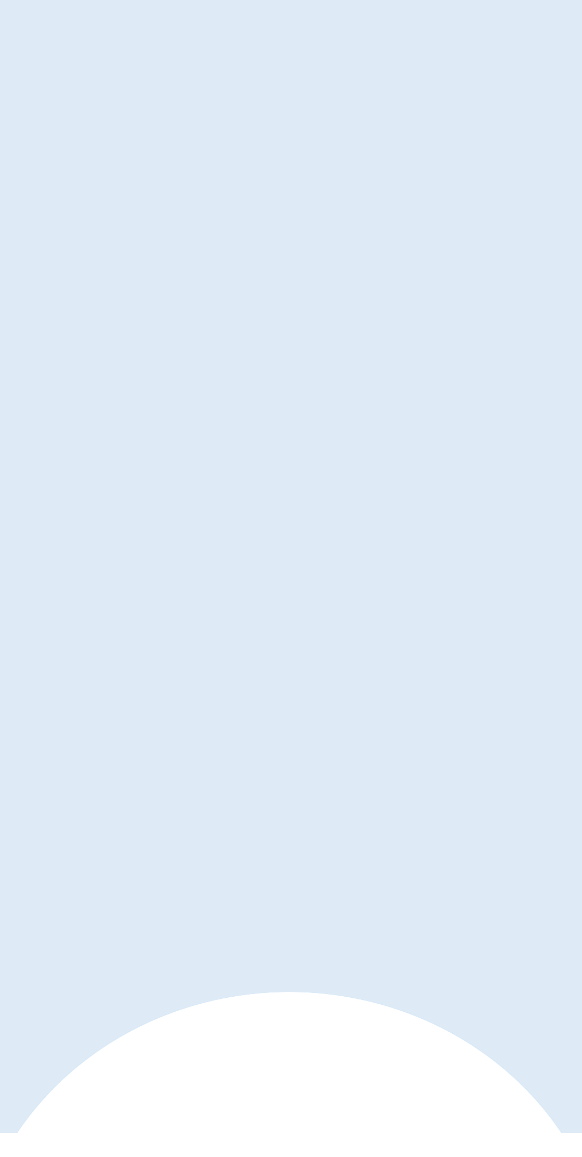 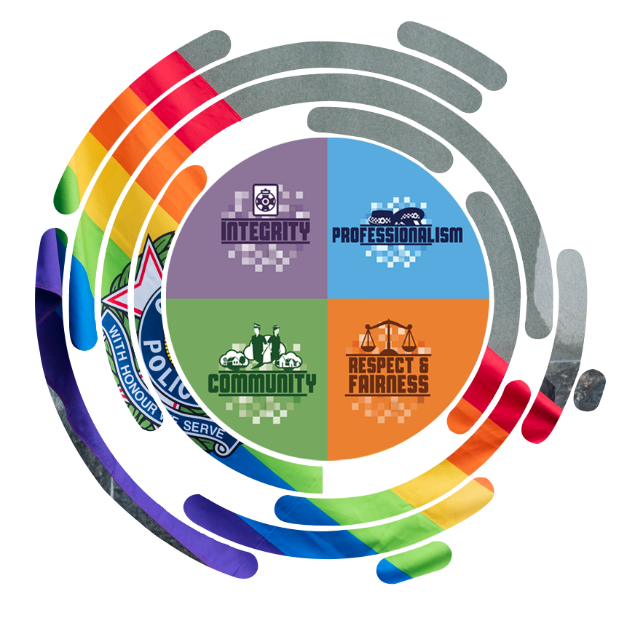 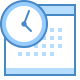 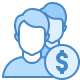 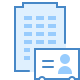 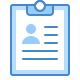 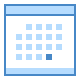 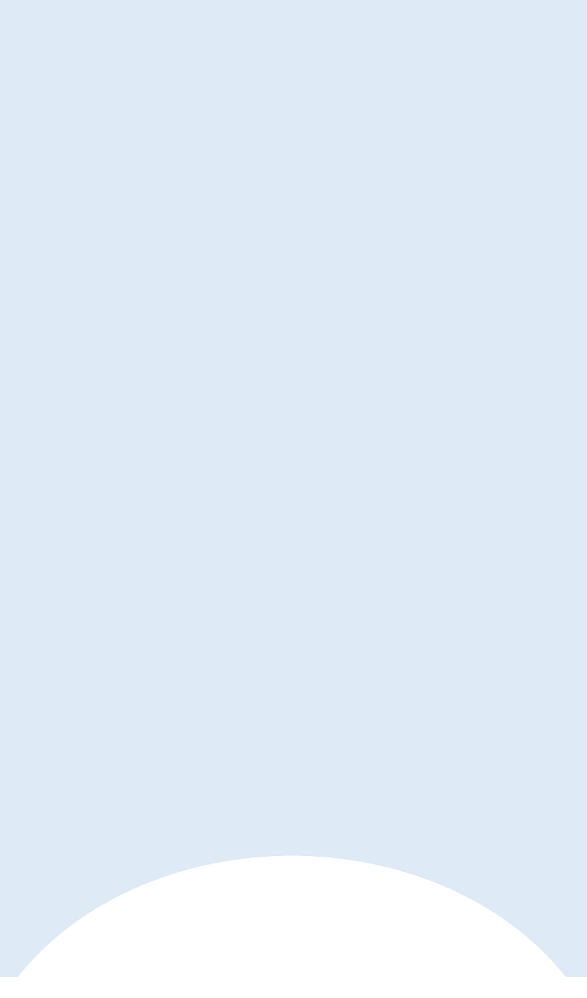 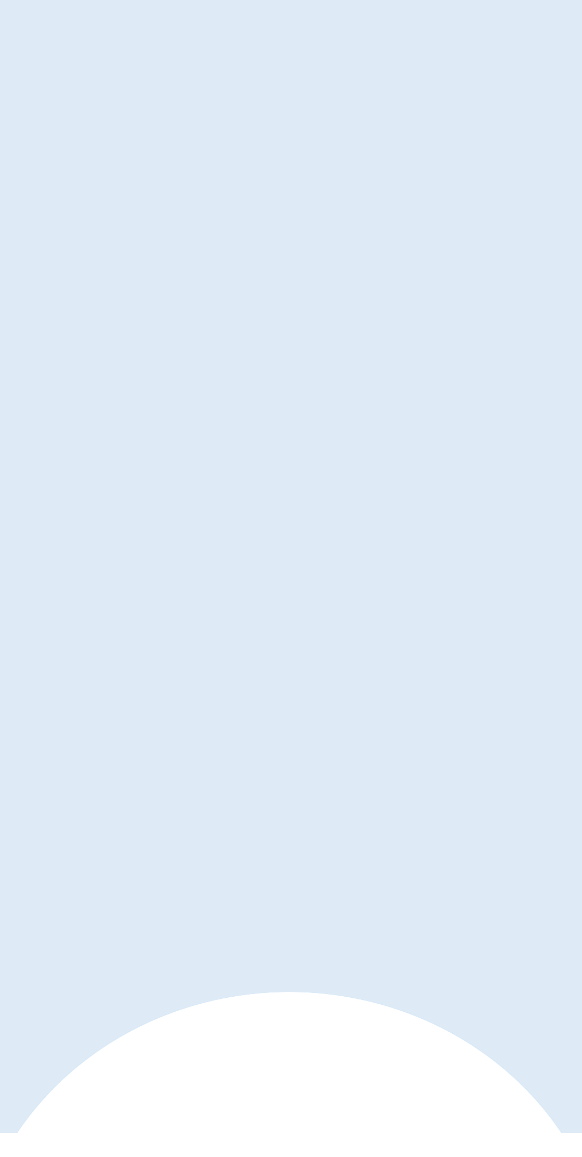 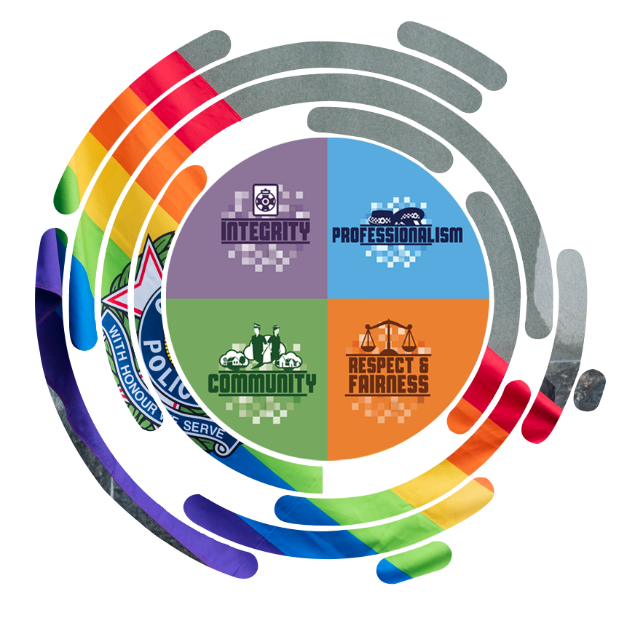 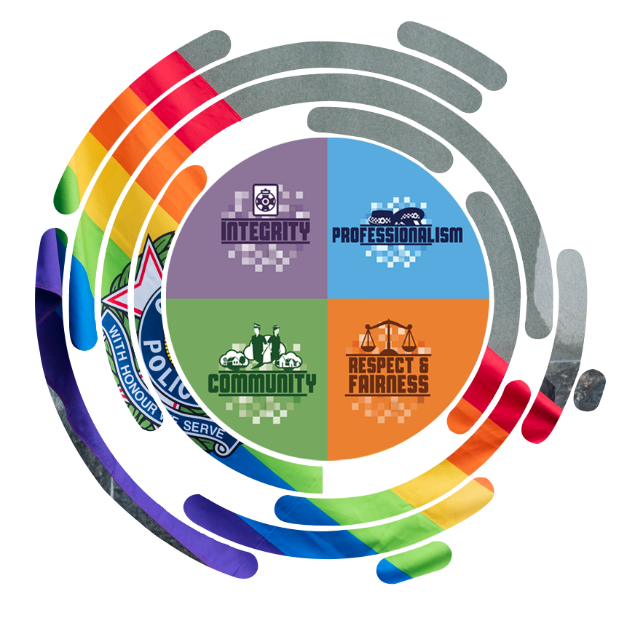 Our WorkplaceWe are committed to building inclusive cultures that respect and promote human rights, diversity, and inclusion. We provide equal opportunities for everyone in our organisation, irrespective of gender, culture, generation, sexual orientation, or disability.  We promote a respectful workplace culture that is free from all forms of harassment, workplace bullying, discrimination, and violence.  We embrace the benefits of supporting and retaining a mobile, flexible, and agile workforce. Be a pivotal part of one of Queensland’s biggest teams #qldpolice.  Find your change here!Our Team (Where You Will Be Working!)Your key accountabilities The core capability requirements for this role are: 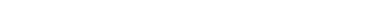 Demonstrate practical competency and expert knowledge of firearms servicing and maintenance of Weapons held by the QPS Armoury for allocation and use by Operational Police in accordance with Legislation, Policy and Procedures.Management of training delivery to large groups i.e., within a large and complex work program such as Mobile Armoury Capability in the servicing and ongoing maintenance of all categories of weapons (often working autonomously in regional and remote areas of Queensland).Planning, directing and coordination of financial and budgetary matters associated with the mobile capability and service delivery of weapons maintenance to operational police within Queensland.Supervise subordinate staff to support the workflow and functions of the QPS Armoury.Liaise with and develop effective working relationships with members of the Queensland Police Service and other agencies and stakeholders.Demonstrate ability to prepare reports and correspondence to assist the Armoury Supervisor to maintain Armoury inventory and holdings and other matters as required.Leadership streamLeadership Competencies for Queensland describes what highly effective, everyday leadership looks like in the public sector regardless of whether the role has responsibilities to manage or lead others.
Your application needs to demonstrate the behaviours of the Leadership stream indicated below. Be prepared to discuss / reflect on these behaviours in the event you are invited to attend an interview.This role has been identified as  .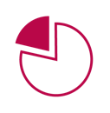 Individual contributorLeading Self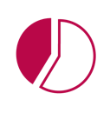 Team leaderLeading others 
and/or projects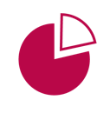 Program leaderLeading teams and/or 
programs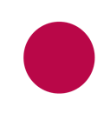 ExecutiveLeading the function
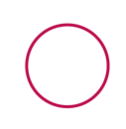 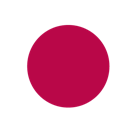 Role RequirementsQualifications/OtherA current Tactical First Aid/CPR Certificate will be highly regarded.Short listed applicants will be required to undergo a baseline hearing assessment by a QPS approved PEMS provider. The hearing assessment will be evaluated without the use of artificial aids and a loss of 35 decibels on the ISO 389 scale (at 500, 1000, 2000Hz), no more than 40 decibels (at 3000Hz) and no more than 50 decibels (at 4000Hz on a pure tone audiometer) in either ear is considered significant and is normally unacceptable for recruiting purposes. Successful applicants will be required to undergo yearly hearing tests and at any time as deemed necessary by QPS

Successful applicants will be required to undergo a baseline blood level test prior to commencing firearms activities and will be required to undertake further testing as deemed necessary by QPS.How to apply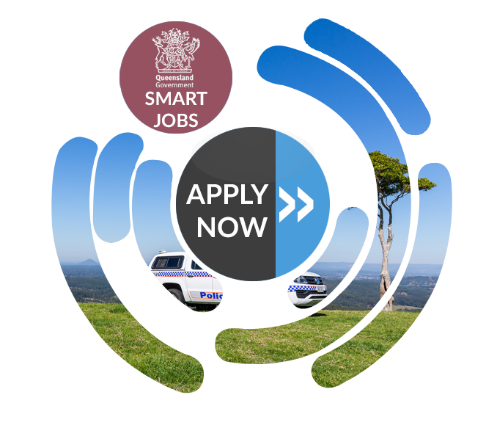 Refer to the Applicant Guide for additional information on how to apply.Other InformationAppointment to this position will be made pursuant to the provisions of the Public Sector Act 2022.Refer to the Applicant Guide for further essential information relating to this role including Police Security Checking Guidelines, eligibility for appointment and other important conditions that apply to this employment.   The Queensland Police Service (QPS) is collecting information for the purpose of processing your application for an advertised QPS vacancy.  The collection of this information is authorised by the Police Service Administration Act 1990.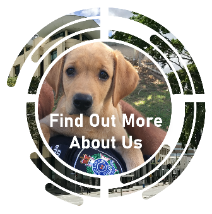 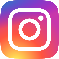 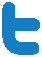 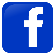 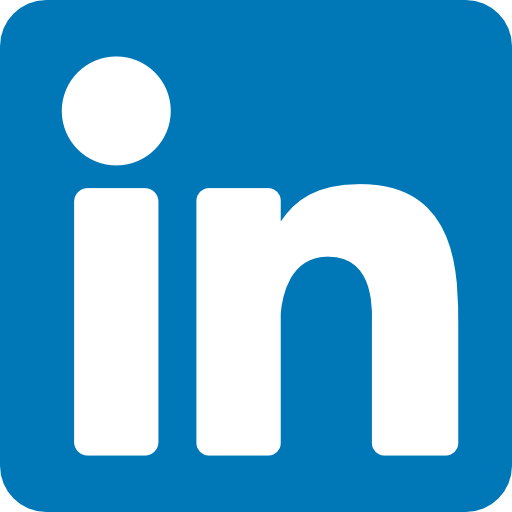 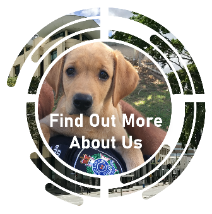 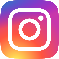 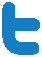 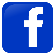 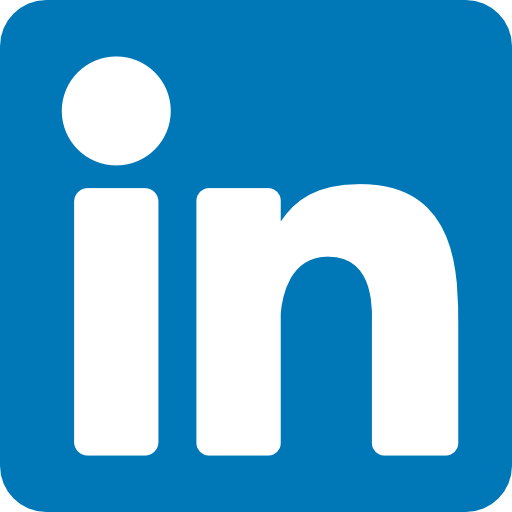 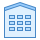 Location